Betriebsanweisungfür Tätigkeiten mit Gefahrstoffengem. § 14 GefStoffV Betriebsanweisungfür Tätigkeiten mit Gefahrstoffengem. § 14 GefStoffV 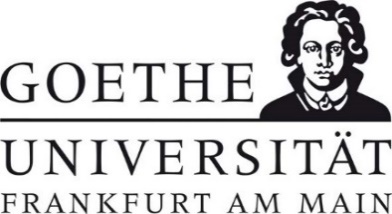 Geltungsbereich: Institut für 	Bereichsverantwortliche*r:                                                                                                                    Datum: Geltungsbereich: Institut für 	Bereichsverantwortliche*r:                                                                                                                    Datum: Geltungsbereich: Institut für 	Bereichsverantwortliche*r:                                                                                                                    Datum: Geltungsbereich: Institut für 	Bereichsverantwortliche*r:                                                                                                                    Datum: GefahrstoffbezeichnungGefahrstoffbezeichnungGefahrstoffbezeichnungGefahrstoffbezeichnungEthanolEthanolEthanolEthanolGefahr für Mensch und UmweltGefahr für Mensch und UmweltGefahr für Mensch und UmweltGefahr für Mensch und Umwelt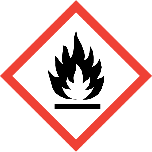 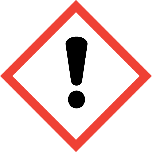 GEFAHR-  Flüssigkeit und Dampf leicht entzündbar. (H225)-  Verursacht schwere Augenreizung. (H319)-  Einatmen oder Verschlucken kann zu Gesundheitsschäden führen. -  Kann Atemwege, Magen-Darm-Trakt und Haut reizen. -  Kann Erbrechen, Erregungszustände, Herzrhythmusstörung, Leberschaden, Nervenschaden verursachen. -  Dämpfe sind schwerer als Luft und bilden mit Luft explosionsfähige Atmosphäre. Bei Vorhandensein von Zündquellen ist mit erhöhter Explosionsgefahr zu rechnen.-  Mit elektrostatischen Aufladungen ist z.B. zu rechnen beim Ausschütten, beim Tragen isolierender Schuhe und bei fehlender Erdverbindung ableitfähiger und leitfähiger Gegenstände.-  Bei durchtränktem Material (z.B. Kleidung, Putzlappen) besteht erhöhte Entzündungsgefahr.-  Reagiert unter heftiger Wärmeentwicklung z.B. mit starken Oxidationsmitteln, starken Reduktionsmitteln und SäurenSäureanhydriden, Alkalimetallen, Peroxi- und Perchlorverbindungen. Bei unkontrollierter Reaktion besteht Explosionsgefahr. -  Zersetzt sich bei Erhitzen/Verbrennen in gefährliche Gase (z.B. Kohlenmonoxid, Formaldehyd).-  Wassergefährdungsklasse (WGK): 1 (schwach wassergefährdend)-  Flüssigkeit und Dampf leicht entzündbar. (H225)-  Verursacht schwere Augenreizung. (H319)-  Einatmen oder Verschlucken kann zu Gesundheitsschäden führen. -  Kann Atemwege, Magen-Darm-Trakt und Haut reizen. -  Kann Erbrechen, Erregungszustände, Herzrhythmusstörung, Leberschaden, Nervenschaden verursachen. -  Dämpfe sind schwerer als Luft und bilden mit Luft explosionsfähige Atmosphäre. Bei Vorhandensein von Zündquellen ist mit erhöhter Explosionsgefahr zu rechnen.-  Mit elektrostatischen Aufladungen ist z.B. zu rechnen beim Ausschütten, beim Tragen isolierender Schuhe und bei fehlender Erdverbindung ableitfähiger und leitfähiger Gegenstände.-  Bei durchtränktem Material (z.B. Kleidung, Putzlappen) besteht erhöhte Entzündungsgefahr.-  Reagiert unter heftiger Wärmeentwicklung z.B. mit starken Oxidationsmitteln, starken Reduktionsmitteln und SäurenSäureanhydriden, Alkalimetallen, Peroxi- und Perchlorverbindungen. Bei unkontrollierter Reaktion besteht Explosionsgefahr. -  Zersetzt sich bei Erhitzen/Verbrennen in gefährliche Gase (z.B. Kohlenmonoxid, Formaldehyd).-  Wassergefährdungsklasse (WGK): 1 (schwach wassergefährdend)-  Flüssigkeit und Dampf leicht entzündbar. (H225)-  Verursacht schwere Augenreizung. (H319)-  Einatmen oder Verschlucken kann zu Gesundheitsschäden führen. -  Kann Atemwege, Magen-Darm-Trakt und Haut reizen. -  Kann Erbrechen, Erregungszustände, Herzrhythmusstörung, Leberschaden, Nervenschaden verursachen. -  Dämpfe sind schwerer als Luft und bilden mit Luft explosionsfähige Atmosphäre. Bei Vorhandensein von Zündquellen ist mit erhöhter Explosionsgefahr zu rechnen.-  Mit elektrostatischen Aufladungen ist z.B. zu rechnen beim Ausschütten, beim Tragen isolierender Schuhe und bei fehlender Erdverbindung ableitfähiger und leitfähiger Gegenstände.-  Bei durchtränktem Material (z.B. Kleidung, Putzlappen) besteht erhöhte Entzündungsgefahr.-  Reagiert unter heftiger Wärmeentwicklung z.B. mit starken Oxidationsmitteln, starken Reduktionsmitteln und SäurenSäureanhydriden, Alkalimetallen, Peroxi- und Perchlorverbindungen. Bei unkontrollierter Reaktion besteht Explosionsgefahr. -  Zersetzt sich bei Erhitzen/Verbrennen in gefährliche Gase (z.B. Kohlenmonoxid, Formaldehyd).-  Wassergefährdungsklasse (WGK): 1 (schwach wassergefährdend)Schutzmaßnahmen und VerhaltensregelnSchutzmaßnahmen und VerhaltensregelnSchutzmaßnahmen und VerhaltensregelnSchutzmaßnahmen und Verhaltensregeln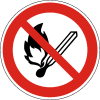 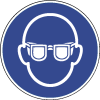 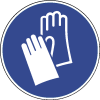 -  Von Hitze, heißen Oberflächen, Funken, offenen Flammen und anderen Zündquellenarten fernhalten. Nicht rauchen.-  Behälter dicht verschlossen halten.-  Maßnahmen gegen elektrostatische Entladungen treffen.-  Nur im Abzug arbeiten, Frontschieber geschlossen halten. Bildung von Dämpfen oder Nebeln vermeiden. -  Reaktionsfähige Stoffe fernhalten bzw. nur kontrolliert zugeben.-  Im Labor am Arbeitsplatz Tagesbedarf nur in maximal 1-Liter-Behältern bereitstellen. -  Lagerung im Labor nur im Gefahrstoffschrank, gegen Flammen und Hitzeeinwirkung geschützt. -  Augenschutz tragen: Korbbrille! -  Handschutz tragen: Handschuhe aus: Butylkautschuk (Butyl; 0,5 mm), Fluorkautschuk (FKM; 0,7 mm); Polychloropren (CR; 0,5 mm). -  Von Hitze, heißen Oberflächen, Funken, offenen Flammen und anderen Zündquellenarten fernhalten. Nicht rauchen.-  Behälter dicht verschlossen halten.-  Maßnahmen gegen elektrostatische Entladungen treffen.-  Nur im Abzug arbeiten, Frontschieber geschlossen halten. Bildung von Dämpfen oder Nebeln vermeiden. -  Reaktionsfähige Stoffe fernhalten bzw. nur kontrolliert zugeben.-  Im Labor am Arbeitsplatz Tagesbedarf nur in maximal 1-Liter-Behältern bereitstellen. -  Lagerung im Labor nur im Gefahrstoffschrank, gegen Flammen und Hitzeeinwirkung geschützt. -  Augenschutz tragen: Korbbrille! -  Handschutz tragen: Handschuhe aus: Butylkautschuk (Butyl; 0,5 mm), Fluorkautschuk (FKM; 0,7 mm); Polychloropren (CR; 0,5 mm). -  Von Hitze, heißen Oberflächen, Funken, offenen Flammen und anderen Zündquellenarten fernhalten. Nicht rauchen.-  Behälter dicht verschlossen halten.-  Maßnahmen gegen elektrostatische Entladungen treffen.-  Nur im Abzug arbeiten, Frontschieber geschlossen halten. Bildung von Dämpfen oder Nebeln vermeiden. -  Reaktionsfähige Stoffe fernhalten bzw. nur kontrolliert zugeben.-  Im Labor am Arbeitsplatz Tagesbedarf nur in maximal 1-Liter-Behältern bereitstellen. -  Lagerung im Labor nur im Gefahrstoffschrank, gegen Flammen und Hitzeeinwirkung geschützt. -  Augenschutz tragen: Korbbrille! -  Handschutz tragen: Handschuhe aus: Butylkautschuk (Butyl; 0,5 mm), Fluorkautschuk (FKM; 0,7 mm); Polychloropren (CR; 0,5 mm). Verhalten im GefahrfallVerhalten im GefahrfallVerhalten im GefahrfallVerhalten im Gefahrfall-  Gefahrenbereich räumen und absperren, Vorgesetzten informieren.-  Ausgelaufenes/verschüttetes Produkt: Immer Schutzbrille, Handschuhe sowie bei größeren Mengen Atemschutz tragen. Geeigneter Atemschutz: Gasfilter A (braun). Mit saugfähigem, unbrennbarem Material (z.B. Kieselgur, Sand) aufnehmen und entsorgen. -  Im Brandfall: Produkt ist brennbar, geeignete Löschmittel: Kohlendioxid, alkoholbeständiger Schaum, Löschpulver, auch Wassernebel. Nicht: Wasser im Vollstrahl! Bei Brand entstehen gefährliche Gase/Dämpfe (z.B. Formaldehyd, Kohlenmonoxid)! Berstgefahr bei Erwärmung.-  Das Eindringen in Boden, Gewässer und Kanalisation muss verhindert werden.  -  Gefahrenbereich räumen und absperren, Vorgesetzten informieren.-  Ausgelaufenes/verschüttetes Produkt: Immer Schutzbrille, Handschuhe sowie bei größeren Mengen Atemschutz tragen. Geeigneter Atemschutz: Gasfilter A (braun). Mit saugfähigem, unbrennbarem Material (z.B. Kieselgur, Sand) aufnehmen und entsorgen. -  Im Brandfall: Produkt ist brennbar, geeignete Löschmittel: Kohlendioxid, alkoholbeständiger Schaum, Löschpulver, auch Wassernebel. Nicht: Wasser im Vollstrahl! Bei Brand entstehen gefährliche Gase/Dämpfe (z.B. Formaldehyd, Kohlenmonoxid)! Berstgefahr bei Erwärmung.-  Das Eindringen in Boden, Gewässer und Kanalisation muss verhindert werden.  -  Gefahrenbereich räumen und absperren, Vorgesetzten informieren.-  Ausgelaufenes/verschüttetes Produkt: Immer Schutzbrille, Handschuhe sowie bei größeren Mengen Atemschutz tragen. Geeigneter Atemschutz: Gasfilter A (braun). Mit saugfähigem, unbrennbarem Material (z.B. Kieselgur, Sand) aufnehmen und entsorgen. -  Im Brandfall: Produkt ist brennbar, geeignete Löschmittel: Kohlendioxid, alkoholbeständiger Schaum, Löschpulver, auch Wassernebel. Nicht: Wasser im Vollstrahl! Bei Brand entstehen gefährliche Gase/Dämpfe (z.B. Formaldehyd, Kohlenmonoxid)! Berstgefahr bei Erwärmung.-  Das Eindringen in Boden, Gewässer und Kanalisation muss verhindert werden.  -  Gefahrenbereich räumen und absperren, Vorgesetzten informieren.-  Ausgelaufenes/verschüttetes Produkt: Immer Schutzbrille, Handschuhe sowie bei größeren Mengen Atemschutz tragen. Geeigneter Atemschutz: Gasfilter A (braun). Mit saugfähigem, unbrennbarem Material (z.B. Kieselgur, Sand) aufnehmen und entsorgen. -  Im Brandfall: Produkt ist brennbar, geeignete Löschmittel: Kohlendioxid, alkoholbeständiger Schaum, Löschpulver, auch Wassernebel. Nicht: Wasser im Vollstrahl! Bei Brand entstehen gefährliche Gase/Dämpfe (z.B. Formaldehyd, Kohlenmonoxid)! Berstgefahr bei Erwärmung.-  Das Eindringen in Boden, Gewässer und Kanalisation muss verhindert werden.  Erste HilfeErste HilfeErste HilfeNOTRUF 112Selbstschutz beachten, Vorgesetzte*n informieren.Nach Augenkontakt: Sofort unter Schutz des unverletzten Auges ausgiebig (mind. 10 Minuten) bei geöffneten Lidern mit Wasser spülen. Steriler Schutzverband. Augenärztliche Behandlung.Nach Hautkontakt: Verunreinigte Kleidung sofort ausziehen. Haut mit viel Wasser spülen. Nach Einatmen: Verletzte*n aus dem Gefahrenbereich bringen. Frischluftzufuhr. Bei Atemstillstand künstliche Beatmung nach Möglichkeit mit Beatmungsgerät. Nach Verschlucken: Sofortiges kräftiges Ausspülen des Mundes, Wasser in kleinen Schlucken trinken. Selbstschutz beachten, Vorgesetzte*n informieren.Nach Augenkontakt: Sofort unter Schutz des unverletzten Auges ausgiebig (mind. 10 Minuten) bei geöffneten Lidern mit Wasser spülen. Steriler Schutzverband. Augenärztliche Behandlung.Nach Hautkontakt: Verunreinigte Kleidung sofort ausziehen. Haut mit viel Wasser spülen. Nach Einatmen: Verletzte*n aus dem Gefahrenbereich bringen. Frischluftzufuhr. Bei Atemstillstand künstliche Beatmung nach Möglichkeit mit Beatmungsgerät. Nach Verschlucken: Sofortiges kräftiges Ausspülen des Mundes, Wasser in kleinen Schlucken trinken. Selbstschutz beachten, Vorgesetzte*n informieren.Nach Augenkontakt: Sofort unter Schutz des unverletzten Auges ausgiebig (mind. 10 Minuten) bei geöffneten Lidern mit Wasser spülen. Steriler Schutzverband. Augenärztliche Behandlung.Nach Hautkontakt: Verunreinigte Kleidung sofort ausziehen. Haut mit viel Wasser spülen. Nach Einatmen: Verletzte*n aus dem Gefahrenbereich bringen. Frischluftzufuhr. Bei Atemstillstand künstliche Beatmung nach Möglichkeit mit Beatmungsgerät. Nach Verschlucken: Sofortiges kräftiges Ausspülen des Mundes, Wasser in kleinen Schlucken trinken. Sachgerechte EntsorgungSachgerechte EntsorgungSachgerechte EntsorgungSachgerechte EntsorgungAbfälle in geschlossenen Behältern sammeln und nach Abfallrichtlinie über das zentrale Zwischenlager (Tel.: 798 – 29392) entsorgen.Abfälle in geschlossenen Behältern sammeln und nach Abfallrichtlinie über das zentrale Zwischenlager (Tel.: 798 – 29392) entsorgen.Abfälle in geschlossenen Behältern sammeln und nach Abfallrichtlinie über das zentrale Zwischenlager (Tel.: 798 – 29392) entsorgen.Abfälle in geschlossenen Behältern sammeln und nach Abfallrichtlinie über das zentrale Zwischenlager (Tel.: 798 – 29392) entsorgen.